BIODATA MAHASISWA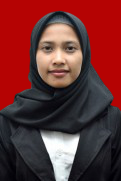 Identitas MahasiswaNama			: Emma Hari NasutionNPM			: 162114159Tempat/ Tanggal Lahir 	: Saudori, 30 Agustus 1996Jenis kelamin		: PerempuanAgama			: IslamStatus perkawin		: Belum KawinPekerjaan		: MahasiswaAnak ke		: 1  dari 5 bersaudaraAlamat			: Garu II B, Villa Harjosari Indah 2, No 65No. Telp./ HP		: 0812-6937-8864IPK			: 3.14PendidikanSD			: SDN 101500  BatuganaSMP			: Mts Syahbuddin Mustafa Nauli (SMN)SMA			:  Madrasah Aliyah Gunung Pendidikan Karya Setia Perguruan Tinggi	: Universitas Muslim Nusantara Al-WashliyahJudul Skripsi		: Formulasi Sediaan Gel Anti-Acne Ekstrak Etanol                                          LimbahMesocarpium Buah Duria (Durio Zibethinus                                          Murr.) Dan Uji Aktivitas Antibakteri Terhadap                                          Propionibacterium acneDosen Pembimbing I	: Melati Yulia Kusumastuti, S.Farm, M.Sc	Dosen Pembimbing II	: apt. Minda Sari Lubis, S.Farm, M.SiOrang TuaNama Ayah		: Monang NasutionPekerjaan		: PetaniNama Ibu		: Mas Robina HsbPekerjaan		: PetaniAlamat 		: Gariang, Kecamatan : Padang Bolak JuluDengan Hormat, Medan,   Agustus  2020    Emma Hari